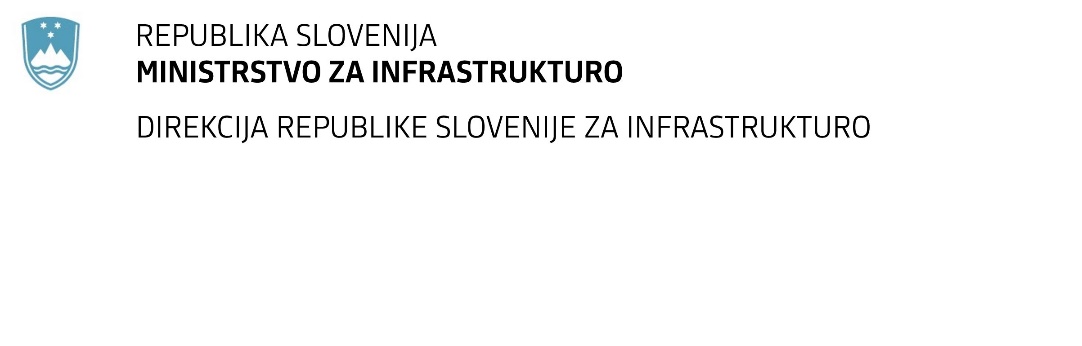 SPREMEMBA ROKA ZA ODDAJO IN ODPIRANJE PONUDB za javno naročilo Obvestilo o spremembi razpisne dokumentacije je objavljeno na "Portalu javnih naročil" in na naročnikovi spletni strani. Obrazložitev sprememb:Spremembe so sestavni del razpisne dokumentacije in jih je potrebno upoštevati pri pripravi ponudbe.Številka:43001-208/2021-01oznaka naročila:A-98/21 G   Datum:31.05.2021MFERAC:2431-21-000794/0Ureditev JP 6687011 od Napoleonovega mostu do kampa Lazar od km 0,000 do km 0,900Rok za oddajo ponudb: 7.6.2021 ob 10:00Odpiranje ponudb: 7.6.2021 ob 10:01Garancija za resnost ponudbe velja na prvotno predviden rok za odpiranje ponudb.